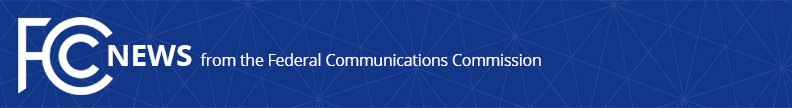 Media Contact: Neil Grace, (202) 418-0506Neil.grace@fcc.govFor Immediate ReleaseCHAIRMAN PAI APPOINTS AARON GOLDBERGER AS ACTING WIRELESS ADVISORWASHINGTON, April 25, 2019—FCC Chairman Ajit Pai today announced Aaron Goldberger will serve as acting wireless and international advisor. Mr. Goldberger replaces Rachael Bender, who is transitioning to the International Bureau.“I’m grateful Aaron has agreed to return to the Chairman’s office in this role,” said Chairman Pai. “The Commission is moving fast to execute an aggressive wireless strategy—including ensuring U.S. leadership in 5G—and I know Aaron’s experience in this area will be invaluable.”A Commission veteran, Aaron Goldberger joins the Chairman’s office from the Wireless Telecommunications Bureau, where he served as Associate Bureau Chief and Deputy Director of the Rural Broadband Auction Task Force.  Before rejoining the Commission in November 2018, Mr. Goldberger served as Vice President-Regulatory Affairs and Associate General Counsel at Neustar, Inc.  Prior to joining Neustar, Mr. Goldberger served as Legal Advisor to FCC Chairman Kevin J. Martin, Senior Legal Advisor to FCC Commissioner Deborah Taylor Tate, and Counsel in the Office of Chairman Michael K. Powell.  Mr. Goldberger has also served as the Acting Deputy Director of the FCC’s Office of Legislative Affairs under Chairman Martin, Senior Legal Advisor to the Bureau Chief in the Wireless Telecommunications Bureau, and Senior Attorney-Advisor in the Wireline Competition Bureau.  Aaron Goldberger received his B.A. with honors from Michigan State University.  He received his J.D. from the Indiana University Mauer School of Law, where he served as Senior Managing Editor of the Federal Communications Law Journal.Chairman Pai also thanked Ms. Bender for her work: “Rachael has been essential to laying the foundation for our wireless agenda and America’s leadership in the deployment of 5G since day one of my chairmanship.  In little more than two years, the Commission has moved forward on low-, mid-, and high- band spectrum, undertaken significant infrastructure reforms, and made progress on eliminating unnecessary rules and regulations.  I am extremely grateful to Rachael for her many contributions to this effort.”  ###
Office of Media Relations: (202) 418-0500TTY: (888) 835-5322Twitter: @FCCwww.fcc.gov/office-media-relationsThis is an unofficial announcement of Commission action.  Release of the full text of a Commission order constitutes official action.  See MCI v. FCC. 515 F 2d 385 (D.C. Circ 1974).